`													          HWA2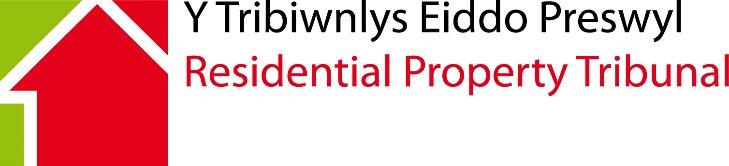 		Ffurflen Gais		Deddf Tai (Cymru) 2014Apeliadau yn ymwneud â phenderfyniadau trwydded gweithgareddau gosod a gweithgareddau rheoli eiddo Mae'n bwysig eich bod yn darllen y nodiadau hyn yn ofalus cyn cwblhau'r ffurflen hon.Mae’r tribiwnlys yn derbyn ceisiadau trwy e-bost i rpt@llyw.cymru neu trwy copi galed gyda’r post.Ysgrifennwch yn glir mewn inc DU a thiciwch y blychau sy'n briodol.Mae'r ffurflen gais hon hefyd ar gael yn Saesneg. Cysylltwch â'r tribiwnlys am fersiwn Saesneg o'r ffurflen hon.Hon yw’r ffurflen briodol i’w defnyddio os ydych chi’n landlord annedd sy’n ddarostyngedig i denantiaeth ddomestig neu’n berson sy’n gweithredu ar ran landlord (asiant) annedd sy’n cael ei marchnata neu ei chynnig ar gyfer ei gosod o dan denantiaeth ddomestig neu sy’n ddarostyngedig i denantiaeth ddomestig, ac rydych yn dymuno apelio yn erbyn penderfyniad yr Awdurdod Trwyddedu, sef; rhoi trwydded yn ddarostyngedig i amod (ac eithrio’r gofyniad i gydymffurfio ag unrhyw God Ymarfer a ddyroddir gan Weinidogion Cymru);gwrthod cais am drwydded; diwygio trwydded;dirymu trwydded. Nodyn i’r Ceiswyr Cynghorir Ceiswyr ei bod yn bosib y bydd unrhyw wybodaeth y maent yn ei rhoi i'r Tribiwnlys yn cael ei chofnodi mewn dogfen benderfyniad.  Mae pob penderfyniad a wneir gan y Tribiwnlys yn agored i’r cyhoedd.DogfennauMae'n rhaid ichi anfon y ddogfen/dogfennau canlynol ("dogfen/dogfennau angenrheidiol") gyda'r cais hwn:Pan fo deiliad trwydded yn apelio yn erbyn amodau’r drwydded;Copi o hysbysiad o fwriad yr awdurdod trwyddedu i wneud y drwydded yn ddarostyngedig i amod, a’r rhesymau dros ei benderfyniad; Copi o’r hysbysiad sy’n gwneud y drwydded yn ddarostyngedig i amod;  Unrhyw ddogfennau perthnasol eraill sy'n ategu'r cais; Copi o’r Drwydded. Pan wneir apêl yn erbyn gwrthod rhoi trwydded (gan gynnwys gwrthod oherwydd nad yw’r awdurdod trwyddedu yn fodlon bod y ceisydd yn addas a phriodol i gael ei drwyddedu); Copi o’r hysbysiad sy’n cyflwyno’r rhesymau dros y gwrthodiad arfaethedig;  Copi o’r penderfyniad i beidio â rhoi trwydded, a’r rhesymau dros y penderfyniad hwnnw. Unrhyw ddogfennau perthnasol eraill sy'n ategu'r cais.Pan fo deiliad trwydded yn apelio yn erbyn diwygio neu ddirymu trwydded;Copi o hysbysiad yr awdurdod trwyddedu o’i fwriad i ddiwygio neu ddirymu’r drwydded; Copi o unrhyw sylwadau a wnaed mewn ymateb i hysbysiad yr awdurdod trwyddedu o’i fwriad i ddiwygio neu ddirymu’r drwydded; Copi o’r penderfyniad i ddiwygio neu ddirymu’r Drwydded ynghyd â’r penderfyniadau dros wneud hynny; Copi o’r Drwydded.Unrhyw ddogfennau perthnasol eraill sy'n ategu'r cais.Oni fyddwch yn anfon y ddogfen/dogfennau angenrheidiol, gallai olygu na fydd y cais hwn yn ddilys.  Peidiwch ag anfon unrhyw ddogfennau eraill ar hyn o bryd.  Pan ac os bydd angen rhagor o wybodaeth, tystiolaeth neu ddogfennau arnom, byddwn yn gofyn i chi eu hanfon ar wahân.Terfyn AmserRhaid cyflwyno apêl cyn diwedd y cyfnod o 28 diwrnod sy’n dechrau ar y dyddiad yr hysbyswyd y Ceisydd am y penderfyniad (“y cyfnod apelio”).  Efallai y bydd y tribiwnlys yn caniatáu i chi wneud apêl iddo ar ôl i'r cyfnod apelio ddod i ben os yw'n fodlon bod rheswm da dros y methiant i apelio cyn diwedd y cyfnod hwnnw a thros unrhyw oedi cyn gofyn am ganiatâd i apelio y tu allan i'r cyfnod apelio. Ffi Gwneud CaisOni bai bod gennych hawl i hepgoriad, mae’n rhaid i chi anfon y Ffi Gwneud Cais, sef £155, gyda’r cais a’r dogfennau angenrheidiol. Fydd Rhaid talu'r ffi naill ai gyda siec wedi'i chroesi neu archeb bost wedi'i dynnu o blaid “Llywodraeth Cymru” neu drwy drosglwyddiad banc, y gellir darparu manylion amdani ar gais.Peidiwch ag anfon arian parod o dan unrhyw amgylchiadau.  Ni fyddwn yn derbyn taliadau mewn arian parod.Sylwer:Os nad ydych yn anfon y ffi gywir yn enw neu’n daladwy i “Cynulliad Cenedlaethol Cymru” neu os byddwch yn anfon arian parod, byddwn yn anfon y cais a'r arian parod yn ôl atoch ar eich cyfrifoldeb eich hun.Hepgor FfioeddOs yw’r Ceisydd/Ceiswyr neu bartner/bartneriaid y Ceisydd/Ceiswyr yn cael rhai budd-daliadau penodol sy’n seiliedig ar incwm, gellir hepgor y Ffi Gwneud Cais.I hawlio hepgor y Ffi Gwneud Cais, mae'n rhaid i'r Ceisydd/Ceiswyr sy’n cael budd-dâl neu’r Ceisydd/Ceiswyr sydd â phartner/partneriaid sy’n cael budd-dâl o’r fath, lenwi ffurflen gais ar gyfer hepgor ffioedd.  Mae hon ar gael gan y Tribiwnlys Eiddo Preswyl. Ni fydd partïon eraill yn cael copi o hon.Bydd y tribiwnlys yn derbyn ceisiadau trwy e-bost at rpt@llyw.cymru neu ar ffurf copi caled a anfonir trwy'r post.Llenwch y ffurflen gais a’i hanfon gyda’r ffi (neu ffurflen hepgor ffioedd wedi’i llenwi) a’r dogfennau angenrheidiol i’r cyfeiriad isod: Y Tribiwnlys Eiddo PreswylOak HouseCleppa ParkCeltic SpringsCasnewyddNP10 8BDDewis IaithMae’r Tribiwnlys Eiddo Preswyl yn croesawu gohebiaeth a galwadau ffôn yn Gymraeg a Saesneg. Mae hyn yn cynnwys cyflwyno ffurflenni, dogfennau a sylwadau ysgrifenedig i'r Tribiwnlys.Os oes mwy nag un Ceisydd, rhowch fanylion ar dudalen ar wahân.Lle rhoddir manylion cynrychiolydd, gyda’r cynrychiolydd hwnnw y bydd y tribiwnlys yn cyfathrebu ac yn gohebu bob amser hyd nes y caiff ei hysbysu nad yw'r cynrychiolydd bellach yn gweithredu ar ran y Ceisydd.  RHESTR WIRIOGwnewch yn siŵr eich bod wedi:Cwblhau’r ffurflen hon YN LLAWN.Cynnwys yr holl ddogfennau angenrheidiol.Cynnwys y ffi briodol neu gais am hepgoriad.Ni fydd y Tribiwnlys yn prosesu eich cais os nad ydych wedi gwneud hyn.Os oes gennych unrhyw gwestiynau ynglŷn â sut i lenwi’r ffurflen hon neu'r weithdrefn y bydd y Tribiwnlys yn ei defnyddio, cysylltwch â’r Tribiwnlys Eiddo Preswyl ar 0300 025 2777 neu anfonwch e-bost at rpt@llyw.cymruSYLWCH NAD YW’R TRIBIWNLYS YN GALLU RHOI CYNGOR CYFREITHIOL.1. Dewis Iaith A fyddai'n well gennych ohebu â ni yn:Cymraeg 			Saesneg 			Y ddwy iaith			A fyddai’n well gennych gyfathrebu â ni ar lafar yn:Cymraeg 			Saesneg 			Y ddwy iaith			A fyddai’n well gennych siarad Cymraeg neu Saesneg yn eich Gwrandawiad Tribiwnlys?Cymraeg 			Saesneg 			Y ddwy iaith			2. Ieithoedd a SiaredirPa ieithoedd ydych chi'n eu defnyddio i gyfathrebu? (ticiwch bob un sy'n berthnasol)Cymraeg 			Saesneg			Arall (nodwch os 		gwelwch yn dda)3. Rydym am gefnogi'r defnydd o'r Gymraeg yn y Tribiwnlysoedd. Os ydych chi'n gallu siarad Cymraeg, ac wedi nodi Saesneg fel eich dewis iaith, oes yna reswm penodol pam eich bod chi wedi dewis cyfathrebu yn Saesneg? (Ni fydd eich ateb yn effeithio ar sylwedd eich achos mewn unrhyw ffordd)  1. Manylion yr eiddo  1. Manylion yr eiddo  1. Manylion yr eiddo  1. Manylion yr eiddo  1. Manylion yr eiddo  1. Manylion yr eiddo  1. Manylion yr eiddo  1. Manylion yr eiddo  1. Manylion yr eiddo  1. Manylion yr eiddo  1. Manylion yr eiddo  1. Manylion yr eiddo  1. Manylion yr eiddo  1. Manylion yr eiddo Cyfeiriad yr Eiddo:Cyfeiriad yr Eiddo:2. Manylion y ceisydd 2. Manylion y ceisydd 2. Manylion y ceisydd 2. Manylion y ceisydd 2. Manylion y ceisydd 2. Manylion y ceisydd 2. Manylion y ceisydd 2. Manylion y ceisydd 2. Manylion y ceisydd 2. Manylion y ceisydd 2. Manylion y ceisydd 2. Manylion y ceisydd 2. Manylion y ceisydd 2. Manylion y ceisydd    Enw’r Ceisydd:   Enw’r Ceisydd:   Enw’r Ceisydd:   Enw’r Ceisydd:   Enw’r Ceisydd:   Enw’r Ceisydd:   Cyfeiriad (gan gynnwys cod post):   Cyfeiriad (gan gynnwys cod post):   Cyfeiriad (gan gynnwys cod post):   Cyfeiriad (gan gynnwys cod post):   Cyfeiriad (gan gynnwys cod post):   Cyfeiriad (gan gynnwys cod post):   Cyfeiriad ar gyfer gohebu (os yw’n wahanol):   Cyfeiriad ar gyfer gohebu (os yw’n wahanol):   Cyfeiriad ar gyfer gohebu (os yw’n wahanol):   Cyfeiriad ar gyfer gohebu (os yw’n wahanol):   Cyfeiriad ar gyfer gohebu (os yw’n wahanol):   Cyfeiriad ar gyfer gohebu (os yw’n wahanol):   Cyfeiriad ar gyfer gohebu (os yw’n wahanol):   Rhif Ffôn: Dydd:   Rhif Ffôn: Dydd:Nos:Nos:Nos:Nos:Symudol:   Cyfeiriad e-bost:   Cyfeiriad e-bost:  Statws (Landlord/Asiant):  Statws (Landlord/Asiant):  Statws (Landlord/Asiant):  Statws (Landlord/Asiant):  Statws (Landlord/Asiant):  Statws (Landlord/Asiant):  Statws (Landlord/Asiant):  Statws (Landlord/Asiant):  Statws (Landlord/Asiant):  Enw, Cyfeiriad a manylion y Cynrychiolydd (os yn berthnasol):  Enw, Cyfeiriad a manylion y Cynrychiolydd (os yn berthnasol):  Enw, Cyfeiriad a manylion y Cynrychiolydd (os yn berthnasol):  Enw, Cyfeiriad a manylion y Cynrychiolydd (os yn berthnasol):  Enw, Cyfeiriad a manylion y Cynrychiolydd (os yn berthnasol):  Enw, Cyfeiriad a manylion y Cynrychiolydd (os yn berthnasol):  Enw, Cyfeiriad a manylion y Cynrychiolydd (os yn berthnasol):  Enw, Cyfeiriad a manylion y Cynrychiolydd (os yn berthnasol):  Enw, Cyfeiriad a manylion y Cynrychiolydd (os yn berthnasol):3. Manylion yr atebydd 3. Manylion yr atebydd 3. Manylion yr atebydd 3. Manylion yr atebydd 3. Manylion yr atebydd 3. Manylion yr atebydd 3. Manylion yr atebydd 3. Manylion yr atebydd 3. Manylion yr atebydd 3. Manylion yr atebydd 3. Manylion yr atebydd    Enw’r Awdurdod Trwyddedu:   Enw’r Awdurdod Trwyddedu:   Enw’r Awdurdod Trwyddedu:   Enw’r Awdurdod Trwyddedu:   Enw’r Awdurdod Trwyddedu:   Cyfeiriad (gan gynnwys cod post):   Cyfeiriad (gan gynnwys cod post):   Cyfeiriad (gan gynnwys cod post):   Cyfeiriad ar gyfer gohebu (os yw’n wahanol):   Cyfeiriad ar gyfer gohebu (os yw’n wahanol):   Cyfeiriad ar gyfer gohebu (os yw’n wahanol):   Cyfeiriad ar gyfer gohebu (os yw’n wahanol):   Cyfeiriad ar gyfer gohebu (os yw’n wahanol):   Cyfeiriad ar gyfer gohebu (os yw’n wahanol):Cyfeirnod:Cyfeirnod:Cyfeirnod:Cyfeirnod:Cyfeirnod:Cyfeirnod:Cyfeirnod:Cyfeirnod:Cyfeirnod:   Rhif Ffôn: Dydd:   Rhif Ffôn: Dydd:Nos:Nos:Nos:Symudol:   Cyfeiriad e-bost (os yw’n hysbys):   Cyfeiriad e-bost (os yw’n hysbys):4. Manylion y landlord (os nad ydynt wedi’u rhoi’n barod) 4. Manylion y landlord (os nad ydynt wedi’u rhoi’n barod) 4. Manylion y landlord (os nad ydynt wedi’u rhoi’n barod) 4. Manylion y landlord (os nad ydynt wedi’u rhoi’n barod) 4. Manylion y landlord (os nad ydynt wedi’u rhoi’n barod) 4. Manylion y landlord (os nad ydynt wedi’u rhoi’n barod) 4. Manylion y landlord (os nad ydynt wedi’u rhoi’n barod) 4. Manylion y landlord (os nad ydynt wedi’u rhoi’n barod) 4. Manylion y landlord (os nad ydynt wedi’u rhoi’n barod) 4. Manylion y landlord (os nad ydynt wedi’u rhoi’n barod) 4. Manylion y landlord (os nad ydynt wedi’u rhoi’n barod)    Enw:   Enw:   Enw:   Enw:   Enw:   Cyfeiriad (gan gynnwys cod post):   Cyfeiriad (gan gynnwys cod post):   Cyfeiriad (gan gynnwys cod post):   Cyfeiriad ar gyfer gohebu (os yw’n wahanol):   Cyfeiriad ar gyfer gohebu (os yw’n wahanol):   Cyfeiriad ar gyfer gohebu (os yw’n wahanol):   Cyfeiriad ar gyfer gohebu (os yw’n wahanol):   Cyfeiriad ar gyfer gohebu (os yw’n wahanol):   Cyfeiriad ar gyfer gohebu (os yw’n wahanol):Cyfeirnod:Cyfeirnod:Cyfeirnod:Cyfeirnod:Cyfeirnod:Cyfeirnod:Cyfeirnod:Cyfeirnod:Cyfeirnod:    Rhif Ffôn: Dydd:    Rhif Ffôn: Dydd:Nos:Nos:Nos:Symudol:    Cyfeiriad e-bost (os yw’n hysbys):    Cyfeiriad e-bost (os yw’n hysbys):5. Manylion unrhyw bersonau sydd â buddiant 5. Manylion unrhyw bersonau sydd â buddiant 5. Manylion unrhyw bersonau sydd â buddiant 5. Manylion unrhyw bersonau sydd â buddiant 5. Manylion unrhyw bersonau sydd â buddiant 5. Manylion unrhyw bersonau sydd â buddiant 5. Manylion unrhyw bersonau sydd â buddiant Mae angen i’r Tribiwnlys wybod enwau a chyfeiriadau pobl eraill a allai gael eu heffeithio’n sylweddol gan y cais hwn megis tenantiaid neu feddianwyr yr adeilad.Mae angen i’r Tribiwnlys wybod enwau a chyfeiriadau pobl eraill a allai gael eu heffeithio’n sylweddol gan y cais hwn megis tenantiaid neu feddianwyr yr adeilad.Mae angen i’r Tribiwnlys wybod enwau a chyfeiriadau pobl eraill a allai gael eu heffeithio’n sylweddol gan y cais hwn megis tenantiaid neu feddianwyr yr adeilad.Mae angen i’r Tribiwnlys wybod enwau a chyfeiriadau pobl eraill a allai gael eu heffeithio’n sylweddol gan y cais hwn megis tenantiaid neu feddianwyr yr adeilad.Mae angen i’r Tribiwnlys wybod enwau a chyfeiriadau pobl eraill a allai gael eu heffeithio’n sylweddol gan y cais hwn megis tenantiaid neu feddianwyr yr adeilad.Mae angen i’r Tribiwnlys wybod enwau a chyfeiriadau pobl eraill a allai gael eu heffeithio’n sylweddol gan y cais hwn megis tenantiaid neu feddianwyr yr adeilad.   Enw'r person sydd â buddiant:   Enw'r person sydd â buddiant:   Enw'r person sydd â buddiant:   Enw'r person sydd â buddiant:   Enw'r person sydd â buddiant:   Cyfeiriad (gan gynnwys cod post):   Cyfeiriad (gan gynnwys cod post):   Cyfeiriad (gan gynnwys cod post):   Enw'r person sydd â buddiant:   Enw'r person sydd â buddiant:   Enw'r person sydd â buddiant:   Enw'r person sydd â buddiant:   Cyfeiriad (gan gynnwys y cod post):   Cyfeiriad (gan gynnwys y cod post):   Cyfeiriad (gan gynnwys y cod post):   Cyfeiriad (gan gynnwys y cod post):Os oes rhagor o bersonau â buddiant, rhowch y manylion ar dudalen ar wahân.Os oes rhagor o bersonau â buddiant, rhowch y manylion ar dudalen ar wahân.Os oes rhagor o bersonau â buddiant, rhowch y manylion ar dudalen ar wahân.Os oes rhagor o bersonau â buddiant, rhowch y manylion ar dudalen ar wahân.Os oes rhagor o bersonau â buddiant, rhowch y manylion ar dudalen ar wahân.6. Math o gais6. Math o gaisNodwch eich cais drwy roi tic yn y blwch priodol:Nodwch eich cais drwy roi tic yn y blwch priodol:Apêl yn erbyn rhoi trwydded yn ddarostyngedig i amodApêl yn erbyn gwrthod cais am drwyddedApêl yn erbyn diwygio trwyddedApêl yn erbyn dirymu trwyddedY dyddiad yr hysbyswyd y Ceisydd am y penderfyniad yr apelir yn ei erbyn:  Nodwch isod sut yr hysbyswyd y ceisydd am y penderfyniad (er enghraifft, drwy’r post, e-bost):Y dyddiad yr hysbyswyd y Ceisydd am y penderfyniad yr apelir yn ei erbyn:  Nodwch isod sut yr hysbyswyd y ceisydd am y penderfyniad (er enghraifft, drwy’r post, e-bost):7. Apêl ar ôl i’r cyfnod ddod i ben 7. Apêl ar ôl i’r cyfnod ddod i ben 7. Apêl ar ôl i’r cyfnod ddod i ben 7. Apêl ar ôl i’r cyfnod ddod i ben Os ydych chi’n ceisio cael caniatâd i apelio ar ôl i'r cyfnod apelio ddod i ben, (gweler tudalen 1 y ffurflen hon) yna nodwch eich rhesymau dros beidio ag apelio yn ystod y cyfnod apelio a thros unrhyw oedi cyn gwneud cais am ganiatâd i apelio y tu allan i’r cyfnod hwnnw:Os ydych chi’n ceisio cael caniatâd i apelio ar ôl i'r cyfnod apelio ddod i ben, (gweler tudalen 1 y ffurflen hon) yna nodwch eich rhesymau dros beidio ag apelio yn ystod y cyfnod apelio a thros unrhyw oedi cyn gwneud cais am ganiatâd i apelio y tu allan i’r cyfnod hwnnw:Os ydych chi’n ceisio cael caniatâd i apelio ar ôl i'r cyfnod apelio ddod i ben, (gweler tudalen 1 y ffurflen hon) yna nodwch eich rhesymau dros beidio ag apelio yn ystod y cyfnod apelio a thros unrhyw oedi cyn gwneud cais am ganiatâd i apelio y tu allan i’r cyfnod hwnnw:8. Gwybodaeth ychwanegol 8. Gwybodaeth ychwanegol 8. Gwybodaeth ychwanegol 8. Gwybodaeth ychwanegol Nodwch yn gryno pam rydych chi'n credu y dylai'r Tribiwnlys ganiatáu'r apêl:Nodwch yn gryno pam rydych chi'n credu y dylai'r Tribiwnlys ganiatáu'r apêl:Nodwch yn gryno pam rydych chi'n credu y dylai'r Tribiwnlys ganiatáu'r apêl:9. Ceisiadu eraill 9. Ceisiadu eraill 9. Ceisiadu eraill 9. Ceisiadu eraill 9. Ceisiadu eraill 9. Ceisiadu eraill 9. Ceisiadu eraill Ydych chi’n ymwybodol o unrhyw geisiadau sydd NAILL AI’N cynnwys materion sy’n ymwneud â’r un eiddo NEU sy’n ymwneud ag eiddo arall lle mae’r un partïon ynghlwm â’r eiddo hwnnw (naill ai fel Ceisydd neu Atebydd)? Os felly, rhowch fanylion, gan gynnwys rhif(au) cyfeirnod yr achos(ion).  Caiff y Tribiwnlys orchymyn bod yn rhaid ymdrin â rhai o’r ceisiadau neu faterion penodol a godir yn y ceisiadau hynny ar yr un pryd, neu bob un ohonynt.Ydych chi’n ymwybodol o unrhyw geisiadau sydd NAILL AI’N cynnwys materion sy’n ymwneud â’r un eiddo NEU sy’n ymwneud ag eiddo arall lle mae’r un partïon ynghlwm â’r eiddo hwnnw (naill ai fel Ceisydd neu Atebydd)? Os felly, rhowch fanylion, gan gynnwys rhif(au) cyfeirnod yr achos(ion).  Caiff y Tribiwnlys orchymyn bod yn rhaid ymdrin â rhai o’r ceisiadau neu faterion penodol a godir yn y ceisiadau hynny ar yr un pryd, neu bob un ohonynt.Ydych chi’n ymwybodol o unrhyw geisiadau sydd NAILL AI’N cynnwys materion sy’n ymwneud â’r un eiddo NEU sy’n ymwneud ag eiddo arall lle mae’r un partïon ynghlwm â’r eiddo hwnnw (naill ai fel Ceisydd neu Atebydd)? Os felly, rhowch fanylion, gan gynnwys rhif(au) cyfeirnod yr achos(ion).  Caiff y Tribiwnlys orchymyn bod yn rhaid ymdrin â rhai o’r ceisiadau neu faterion penodol a godir yn y ceisiadau hynny ar yr un pryd, neu bob un ohonynt.Ydych chi’n ymwybodol o unrhyw geisiadau sydd NAILL AI’N cynnwys materion sy’n ymwneud â’r un eiddo NEU sy’n ymwneud ag eiddo arall lle mae’r un partïon ynghlwm â’r eiddo hwnnw (naill ai fel Ceisydd neu Atebydd)? Os felly, rhowch fanylion, gan gynnwys rhif(au) cyfeirnod yr achos(ion).  Caiff y Tribiwnlys orchymyn bod yn rhaid ymdrin â rhai o’r ceisiadau neu faterion penodol a godir yn y ceisiadau hynny ar yr un pryd, neu bob un ohonynt.Ydych chi’n ymwybodol o unrhyw geisiadau sydd NAILL AI’N cynnwys materion sy’n ymwneud â’r un eiddo NEU sy’n ymwneud ag eiddo arall lle mae’r un partïon ynghlwm â’r eiddo hwnnw (naill ai fel Ceisydd neu Atebydd)? Os felly, rhowch fanylion, gan gynnwys rhif(au) cyfeirnod yr achos(ion).  Caiff y Tribiwnlys orchymyn bod yn rhaid ymdrin â rhai o’r ceisiadau neu faterion penodol a godir yn y ceisiadau hynny ar yr un pryd, neu bob un ohonynt.Ydych chi’n ymwybodol o unrhyw geisiadau sydd NAILL AI’N cynnwys materion sy’n ymwneud â’r un eiddo NEU sy’n ymwneud ag eiddo arall lle mae’r un partïon ynghlwm â’r eiddo hwnnw (naill ai fel Ceisydd neu Atebydd)? Os felly, rhowch fanylion, gan gynnwys rhif(au) cyfeirnod yr achos(ion).  Caiff y Tribiwnlys orchymyn bod yn rhaid ymdrin â rhai o’r ceisiadau neu faterion penodol a godir yn y ceisiadau hynny ar yr un pryd, neu bob un ohonynt.Ydych chi’n ymwybodol o unrhyw geisiadau sydd NAILL AI’N cynnwys materion sy’n ymwneud â’r un eiddo NEU sy’n ymwneud ag eiddo arall lle mae’r un partïon ynghlwm â’r eiddo hwnnw (naill ai fel Ceisydd neu Atebydd)? Os felly, rhowch fanylion, gan gynnwys rhif(au) cyfeirnod yr achos(ion).  Caiff y Tribiwnlys orchymyn bod yn rhaid ymdrin â rhai o’r ceisiadau neu faterion penodol a godir yn y ceisiadau hynny ar yr un pryd, neu bob un ohonynt.10.  Allwn ni ddelio â’ch cais heb wrandawiad WIAD?10.  Allwn ni ddelio â’ch cais heb wrandawiad WIAD?10.  Allwn ni ddelio â’ch cais heb wrandawiad WIAD?10.  Allwn ni ddelio â’ch cais heb wrandawiad WIAD?10.  Allwn ni ddelio â’ch cais heb wrandawiad WIAD?10.  Allwn ni ddelio â’ch cais heb wrandawiad WIAD?10.  Allwn ni ddelio â’ch cais heb wrandawiad WIAD?Mae’n bosib delio â'ch cais yn gyfan gwbl ar sail sylwadau ysgrifenedig (“penderfyniad ar bapur”) OND DIM OND:Os bydd y Tribiwnlys yn meddwl bod hynny'n briodol ac Os nad yw unrhyw barti yn gofyn am wrandawiad.Hyd yn oed os ydych chi'n cytuno i benderfyniad ar bapurEfallai y bydd y Tribiwnlys, serch hynny, yn penderfynu bod gwrandawiad llafar yn angenrheidiol.Gallwch chi neu unrhyw barti arall ofyn am wrandawiad llafar o hyd ar unrhyw bryd cyn y bydd y penderfyniad yn cael ei wneud.Mae’n bosib delio â'ch cais yn gyfan gwbl ar sail sylwadau ysgrifenedig (“penderfyniad ar bapur”) OND DIM OND:Os bydd y Tribiwnlys yn meddwl bod hynny'n briodol ac Os nad yw unrhyw barti yn gofyn am wrandawiad.Hyd yn oed os ydych chi'n cytuno i benderfyniad ar bapurEfallai y bydd y Tribiwnlys, serch hynny, yn penderfynu bod gwrandawiad llafar yn angenrheidiol.Gallwch chi neu unrhyw barti arall ofyn am wrandawiad llafar o hyd ar unrhyw bryd cyn y bydd y penderfyniad yn cael ei wneud.Mae’n bosib delio â'ch cais yn gyfan gwbl ar sail sylwadau ysgrifenedig (“penderfyniad ar bapur”) OND DIM OND:Os bydd y Tribiwnlys yn meddwl bod hynny'n briodol ac Os nad yw unrhyw barti yn gofyn am wrandawiad.Hyd yn oed os ydych chi'n cytuno i benderfyniad ar bapurEfallai y bydd y Tribiwnlys, serch hynny, yn penderfynu bod gwrandawiad llafar yn angenrheidiol.Gallwch chi neu unrhyw barti arall ofyn am wrandawiad llafar o hyd ar unrhyw bryd cyn y bydd y penderfyniad yn cael ei wneud.Mae’n bosib delio â'ch cais yn gyfan gwbl ar sail sylwadau ysgrifenedig (“penderfyniad ar bapur”) OND DIM OND:Os bydd y Tribiwnlys yn meddwl bod hynny'n briodol ac Os nad yw unrhyw barti yn gofyn am wrandawiad.Hyd yn oed os ydych chi'n cytuno i benderfyniad ar bapurEfallai y bydd y Tribiwnlys, serch hynny, yn penderfynu bod gwrandawiad llafar yn angenrheidiol.Gallwch chi neu unrhyw barti arall ofyn am wrandawiad llafar o hyd ar unrhyw bryd cyn y bydd y penderfyniad yn cael ei wneud.Mae’n bosib delio â'ch cais yn gyfan gwbl ar sail sylwadau ysgrifenedig (“penderfyniad ar bapur”) OND DIM OND:Os bydd y Tribiwnlys yn meddwl bod hynny'n briodol ac Os nad yw unrhyw barti yn gofyn am wrandawiad.Hyd yn oed os ydych chi'n cytuno i benderfyniad ar bapurEfallai y bydd y Tribiwnlys, serch hynny, yn penderfynu bod gwrandawiad llafar yn angenrheidiol.Gallwch chi neu unrhyw barti arall ofyn am wrandawiad llafar o hyd ar unrhyw bryd cyn y bydd y penderfyniad yn cael ei wneud.Mae’n bosib delio â'ch cais yn gyfan gwbl ar sail sylwadau ysgrifenedig (“penderfyniad ar bapur”) OND DIM OND:Os bydd y Tribiwnlys yn meddwl bod hynny'n briodol ac Os nad yw unrhyw barti yn gofyn am wrandawiad.Hyd yn oed os ydych chi'n cytuno i benderfyniad ar bapurEfallai y bydd y Tribiwnlys, serch hynny, yn penderfynu bod gwrandawiad llafar yn angenrheidiol.Gallwch chi neu unrhyw barti arall ofyn am wrandawiad llafar o hyd ar unrhyw bryd cyn y bydd y penderfyniad yn cael ei wneud.Mae’n bosib delio â'ch cais yn gyfan gwbl ar sail sylwadau ysgrifenedig (“penderfyniad ar bapur”) OND DIM OND:Os bydd y Tribiwnlys yn meddwl bod hynny'n briodol ac Os nad yw unrhyw barti yn gofyn am wrandawiad.Hyd yn oed os ydych chi'n cytuno i benderfyniad ar bapurEfallai y bydd y Tribiwnlys, serch hynny, yn penderfynu bod gwrandawiad llafar yn angenrheidiol.Gallwch chi neu unrhyw barti arall ofyn am wrandawiad llafar o hyd ar unrhyw bryd cyn y bydd y penderfyniad yn cael ei wneud.Ydych chi'n cytuno i’r cais hwn gael ei benderfynu heb wrandawiad llafar?Ydych chi'n cytuno i’r cais hwn gael ei benderfynu heb wrandawiad llafar?Ydych chi'n cytuno i’r cais hwn gael ei benderfynu heb wrandawiad llafar?Ydych chi'n cytuno i’r cais hwn gael ei benderfynu heb wrandawiad llafar?YDW   NAC YDW   NAC YDW   GWNEWCH YN SIŴR EICH BOD YN LLENWI POB RHAN O’R FFURFLEN HON, GAN DYBIO Y BYDD GWRANDAWIAD LLAFAR YN CAEL EI GYNNAL.GWNEWCH YN SIŴR EICH BOD YN LLENWI POB RHAN O’R FFURFLEN HON, GAN DYBIO Y BYDD GWRANDAWIAD LLAFAR YN CAEL EI GYNNAL.GWNEWCH YN SIŴR EICH BOD YN LLENWI POB RHAN O’R FFURFLEN HON, GAN DYBIO Y BYDD GWRANDAWIAD LLAFAR YN CAEL EI GYNNAL.GWNEWCH YN SIŴR EICH BOD YN LLENWI POB RHAN O’R FFURFLEN HON, GAN DYBIO Y BYDD GWRANDAWIAD LLAFAR YN CAEL EI GYNNAL.GWNEWCH YN SIŴR EICH BOD YN LLENWI POB RHAN O’R FFURFLEN HON, GAN DYBIO Y BYDD GWRANDAWIAD LLAFAR YN CAEL EI GYNNAL.GWNEWCH YN SIŴR EICH BOD YN LLENWI POB RHAN O’R FFURFLEN HON, GAN DYBIO Y BYDD GWRANDAWIAD LLAFAR YN CAEL EI GYNNAL.GWNEWCH YN SIŴR EICH BOD YN LLENWI POB RHAN O’R FFURFLEN HON, GAN DYBIO Y BYDD GWRANDAWIAD LLAFAR YN CAEL EI GYNNAL.11. Faint o fys sydd i gael penderfyniad 11. Faint o fys sydd i gael penderfyniad 11. Faint o fys sydd i gael penderfyniad 11. Faint o fys sydd i gael penderfyniad 11. Faint o fys sydd i gael penderfyniad 11. Faint o fys sydd i gael penderfyniad 11. Faint o fys sydd i gael penderfyniad Dywedwch wrthym a oes brys penodol i gael penderfyniad am yr achos hwn, ac os felly, pam?Dywedwch wrthym a oes brys penodol i gael penderfyniad am yr achos hwn, ac os felly, pam?Dywedwch wrthym a oes brys penodol i gael penderfyniad am yr achos hwn, ac os felly, pam?Dywedwch wrthym a oes brys penodol i gael penderfyniad am yr achos hwn, ac os felly, pam?Dywedwch wrthym a oes brys penodol i gael penderfyniad am yr achos hwn, ac os felly, pam?Dywedwch wrthym a oes brys penodol i gael penderfyniad am yr achos hwn, ac os felly, pam?Dywedwch wrthym a oes brys penodol i gael penderfyniad am yr achos hwn, ac os felly, pam?12. Bod ar gael 12. Bod ar gael 12. Bod ar gael 12. Bod ar gael 12. Bod ar gael A wnewch chi roi gwybod i ni isod os oes unrhyw ddyddiau neu ddyddiadau yn y tri mis nesaf y bydd yn rhaid i ni eu hosgoi (naill ai oherwydd nad ydynt yn hwylus i chi neu oherwydd nad ydynt yn hwylus i unrhyw dyst neu arbenigwr y byddech yn dymuno ei alw).A wnewch chi roi gwybod i ni isod os oes unrhyw ddyddiau neu ddyddiadau yn y tri mis nesaf y bydd yn rhaid i ni eu hosgoi (naill ai oherwydd nad ydynt yn hwylus i chi neu oherwydd nad ydynt yn hwylus i unrhyw dyst neu arbenigwr y byddech yn dymuno ei alw).A wnewch chi roi gwybod i ni isod os oes unrhyw ddyddiau neu ddyddiadau yn y tri mis nesaf y bydd yn rhaid i ni eu hosgoi (naill ai oherwydd nad ydynt yn hwylus i chi neu oherwydd nad ydynt yn hwylus i unrhyw dyst neu arbenigwr y byddech yn dymuno ei alw).A wnewch chi roi gwybod i ni isod os oes unrhyw ddyddiau neu ddyddiadau yn y tri mis nesaf y bydd yn rhaid i ni eu hosgoi (naill ai oherwydd nad ydynt yn hwylus i chi neu oherwydd nad ydynt yn hwylus i unrhyw dyst neu arbenigwr y byddech yn dymuno ei alw).A wnewch chi roi gwybod i ni isod os oes unrhyw ddyddiau neu ddyddiadau yn y tri mis nesaf y bydd yn rhaid i ni eu hosgoi (naill ai oherwydd nad ydynt yn hwylus i chi neu oherwydd nad ydynt yn hwylus i unrhyw dyst neu arbenigwr y byddech yn dymuno ei alw).Dyddiadau pan NAD ydych chi ar gael: Dyddiadau pan NAD ydych chi ar gael: Dyddiadau pan NAD ydych chi ar gael: 13. Gofynion o ran y lleoliad13. Gofynion o ran y lleoliad13. Gofynion o ran y lleoliad13. Gofynion o ran y lleoliad13. Gofynion o ran y lleoliad13. Gofynion o ran y lleoliad13. Gofynion o ran y lleoliad13. Gofynion o ran y lleoliad13. Gofynion o ran y lleoliadRhowch fanylion unrhyw ofynion arbennig sydd gennych chi neu unrhyw un a fydd yn dod gyda chi (e.e. mynediad i gadair olwyn, presenoldeb cyfieithydd).  Bydd gwybod beth yw eich anghenion o gymorth i’r Tribiwnlys wrth iddo wneud trefniadau. Rhowch fanylion unrhyw ofynion arbennig sydd gennych chi neu unrhyw un a fydd yn dod gyda chi (e.e. mynediad i gadair olwyn, presenoldeb cyfieithydd).  Bydd gwybod beth yw eich anghenion o gymorth i’r Tribiwnlys wrth iddo wneud trefniadau. Rhowch fanylion unrhyw ofynion arbennig sydd gennych chi neu unrhyw un a fydd yn dod gyda chi (e.e. mynediad i gadair olwyn, presenoldeb cyfieithydd).  Bydd gwybod beth yw eich anghenion o gymorth i’r Tribiwnlys wrth iddo wneud trefniadau. Rhowch fanylion unrhyw ofynion arbennig sydd gennych chi neu unrhyw un a fydd yn dod gyda chi (e.e. mynediad i gadair olwyn, presenoldeb cyfieithydd).  Bydd gwybod beth yw eich anghenion o gymorth i’r Tribiwnlys wrth iddo wneud trefniadau. Rhowch fanylion unrhyw ofynion arbennig sydd gennych chi neu unrhyw un a fydd yn dod gyda chi (e.e. mynediad i gadair olwyn, presenoldeb cyfieithydd).  Bydd gwybod beth yw eich anghenion o gymorth i’r Tribiwnlys wrth iddo wneud trefniadau. Rhowch fanylion unrhyw ofynion arbennig sydd gennych chi neu unrhyw un a fydd yn dod gyda chi (e.e. mynediad i gadair olwyn, presenoldeb cyfieithydd).  Bydd gwybod beth yw eich anghenion o gymorth i’r Tribiwnlys wrth iddo wneud trefniadau. Rhowch fanylion unrhyw ofynion arbennig sydd gennych chi neu unrhyw un a fydd yn dod gyda chi (e.e. mynediad i gadair olwyn, presenoldeb cyfieithydd).  Bydd gwybod beth yw eich anghenion o gymorth i’r Tribiwnlys wrth iddo wneud trefniadau. Rhowch fanylion unrhyw ofynion arbennig sydd gennych chi neu unrhyw un a fydd yn dod gyda chi (e.e. mynediad i gadair olwyn, presenoldeb cyfieithydd).  Bydd gwybod beth yw eich anghenion o gymorth i’r Tribiwnlys wrth iddo wneud trefniadau. Rhowch fanylion unrhyw ofynion arbennig sydd gennych chi neu unrhyw un a fydd yn dod gyda chi (e.e. mynediad i gadair olwyn, presenoldeb cyfieithydd).  Bydd gwybod beth yw eich anghenion o gymorth i’r Tribiwnlys wrth iddo wneud trefniadau. 14.	 Datganiad gwirionedd14.	 Datganiad gwirionedd14.	 Datganiad gwirionedd14.	 Datganiad gwirionedd14.	 Datganiad gwirionedd14.	 Datganiad gwirionedd14.	 Datganiad gwirionedd14.	 Datganiad gwirionedd14.	 Datganiad gwirioneddCredaf fod y ffeithiau a nodir yn y cais hwn yn wir.Credaf fod y ffeithiau a nodir yn y cais hwn yn wir.Credaf fod y ffeithiau a nodir yn y cais hwn yn wir.Credaf fod y ffeithiau a nodir yn y cais hwn yn wir.Credaf fod y ffeithiau a nodir yn y cais hwn yn wir.Credaf fod y ffeithiau a nodir yn y cais hwn yn wir.Credaf fod y ffeithiau a nodir yn y cais hwn yn wir.Credaf fod y ffeithiau a nodir yn y cais hwn yn wir.Credaf fod y ffeithiau a nodir yn y cais hwn yn wir.Llofnod:Llofnod:Enw (mewn PRIF LYTHRENNAU):Enw (mewn PRIF LYTHRENNAU):Statws (os yw’n briodol):Statws (os yw’n briodol):Dyddiad:Dyddiad: